Муниципальное бюджетное дошкольное образовательное учреждениеМуниципального образования город Ирбит «Детский сад № 10»623852 г. Ирбит, Свердловской области, ул. Белинского, 2 «а», тел (34355) 6-36-20ПРИКАЗ19.06.2020 г.                                                                                                         № 30-ОДПо организации работы отряда Юных инспекторов движения на учебный 2020-2021 год в Муниципальном бюджетном дошкольном образовательном учреждении Муниципального образования город Ирбит «Детский сад № 10»В целях предупреждения детского дорожно-транспортного травматизма, формирования у воспитанников сознательного отношения к основам безопасности жизнедеятельности и пропаганды ПДД, ПРИКАЗЫВАЮ: Организовать работу отряда Юных инспекторов дорожного движения (далее по тексту - ЮИД) среди воспитанников старшей группы № 5 в МБДОУ «Детский сад № 10».Назначить ответственным по работе с отрядом ЮИД воспитателя старшей группы № 5 Рязанцеву Наталью Анатольевну.Утвердить План работы отряда ЮИД в МБДОУ «Детский сад № 10» (Приложение № 1).Утвердить Паспорт отряда ЮИД в МБДОУ «Детский сад № 10» (Приложение № 2).Утвердить Совместный план работы МБДОУ «Детский сад № 10» и ГИБДД МО МВД России «Ирбитский» по профилактике и предупреждению ДДТТ на 2020-2021 учебный год (Приложение № 3)Контроль за исполнением настоящего приказа возложить на заместителя заведующего по ВМР Шестакову Снежану Александровну.Заведующий МБДОУ «Детский сад № 10»                                                          Т.В. МолодыхС приказом ознакомлены:Приложение № 1к приказу от 19.06.2020 г.№ 30-ОДПЛАН работы отряда Юных инспекторов движения на учебный 2020-2021 годв Муниципальном бюджетном дошкольном образовательном учрежденииМуниципального образования город Ирбит «Детский сад № 10»Приложение № 2к приказу от 19.06.2020 г.№ 30-ОДПАСПОРТ отряда юных инспекторов движения на учебный2020-2021 годМуниципального бюджетного дошкольного образовательного учрежденияМуниципального образования город Ирбит «Детский сад № 10»Рязанцева Н.А.Шестакова С.А.№п\пМероприятиеСрок проведенияОтветственныеИзучение правил дорожного движения (теоретические занятия)Изучение правил дорожного движения (теоретические занятия)Изучение правил дорожного движения (теоретические занятия)Изучение правил дорожного движения (теоретические занятия)1.Посвящение в юные инспектора движенияСоздание папки «Безопасный маршрут в детский сад».сентябрьОтветственное лицо по работе с отрядом ЮИД2.«Наш микрорайон», «Мы по улице идём…».октябрьОтветственное лицо по работе с отрядом ЮИД3.«Сигналам светофора подчиняемся без спора», «Дорожные знаки».НоябрьдекабрьОтветственное лицо по работе с отрядом ЮИД4.«Правила безопасности для пешеходов и пассажиров».январьОтветственное лицо по работе с отрядом ЮИД5.Просмотра видеороликов и мультфильмов о ПДД «Вместе учим ПДД».В течение годаОтветственное лицо по работе с отрядом ЮИД6.«Виды транспортных средств».февральОтветственное лицо по работе с отрядом ЮИД7.Квест-игра «Правила дорожные знать каждому положено».АпрельмайОтветственное лицо по работе с отрядом ЮИДПрактические занятияПрактические занятияПрактические занятияПрактические занятия1.«Как правильно перейти улицу», «Пешеходные переходы».сентябрьОтветственное лицо по работе с отрядом ЮИД2.«Пешеходные маршруты в микрорайоне», «Дорожные ловушки».октябрьОтветственное лицо по работе с отрядом ЮИД3.«Правила для пассажиров».ноябрьОтветственное лицо по работе с отрядом ЮИД4.«Правила безопасности езды на велосипеде, самокате, роликах».майОтветственное лицо по работе с отрядом ЮИДПропаганда правил дорожного движения с воспитанниками ДОУПропаганда правил дорожного движения с воспитанниками ДОУПропаганда правил дорожного движения с воспитанниками ДОУПропаганда правил дорожного движения с воспитанниками ДОУ1.Участие в профилактических акциях «Внимание - дети!», «Стань заметнее в темноте», «Внимание! Горка!».(4 раза в год)Ответственное лицо и дети отряда ЮИД2.Выступления агитбригады ЮИД перед воспитанниками детского сада.В течение годаОтветственное лицо и дети отряда ЮИД3.Выпустить стенгазету (информационные стенды для родителей).СентябрьапрельОтветственное лицо и дети отряда ЮИД4. Безопасный переход дороги в зимнее время, безопасные прогулки в зимнее время.декабрь-февральОтветственное лицо и дети отряда ЮИД5.Подвижные игры по правилам дорожного движениямартОтветственное лицо и дети отряда ЮИД6.Экскурсия в ГИБДД, встреча с инспектором ГИБДД.апрель, майОтветственное лицо и дети отряда ЮИД7.Флешмоб «Дорожная безопасность».июньОтветственное лицо и дети отряда ЮИД8.Конкурс рисунков, чтецов о ПДД.май, июньОтветственное лицо и дети отряда ЮИД9.Викторины о ПДД.1 раз в кварталОтветственное лицо и дети отряда ЮИДРабота по обеспечению безопасности движения в микрорайоне ДОУРабота по обеспечению безопасности движения в микрорайоне ДОУРабота по обеспечению безопасности движения в микрорайоне ДОУРабота по обеспечению безопасности движения в микрорайоне ДОУ1.Патруль юных инспекторов.1 раз в кварталОтветственное лицо по работе с отрядом ЮИД2.Активное взаимодействие с родителями воспитанников по формированию у детей навыков безопасного поведения на дороге (родительский патруль, совместные экскурсии, походы, практические занятия, памятки, собрания, индивидуальные беседы и др.) В течение годаОтветственное лицо по работе с отрядом ЮИД3.Работа с планом (обсуждение опасных зон, ориентировка в пространстве) «Безопасный маршрут из дома в детский сад».В течение годаОтветственное лицо по работе с отрядом ЮИДОтчёт по работе ЮИД за 2019 -2020 учебный годОтчёт по работе ЮИД за 2019 -2020 учебный годОтчёт по работе ЮИД за 2019 -2020 учебный годОтветственное лицо по работе с отрядом ЮИДОбразовательное учреждениеМуниципальное бюджетное дошкольное образовательное учреждениеМуниципального образования город Ирбит «Детский сад № 10»Ответственное лицо по работе отряда ЮИДРязанцева Наталья Анатольевна, воспитатель Название отряда ЮИДСветофорСписок отряда ЮИД «Светофор»Старшая группа № 5: 20 детей, список прилагается Наличие формы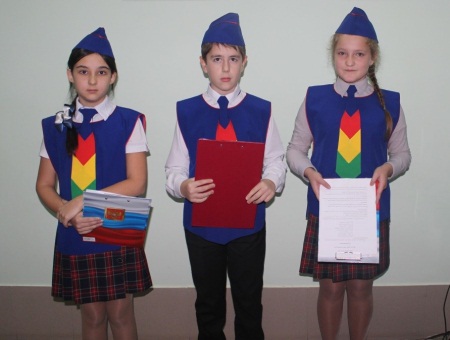 Эмблема отряда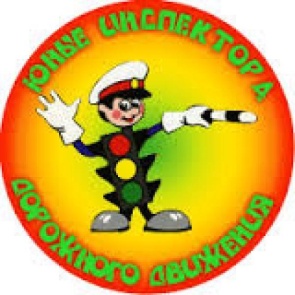 Девиз отрядаОтряд наш помогаетРебятам разных летШагать на свет зеленый, Стоять на красный свет.ЮИДовским отрядам	Мы шлем большой привет!Песня отряда ЮИДКабы не было ЮИДВ городах и селах, никогда б не знали мыЭтих дней веселых.На велосипеде мы едем без испуга.Этим правилам должныНаучить мы друга.Ты води велосипедОчень осторожно.Только на зеленый свет езди по дорожкеЗаявляем твердо мы,Скажем без сомненья:Очень в жизни нам нужныПравила Движенья.Пусть не будет больше бедГрусти и тревоги,Пусть горит зеленый светНа твоей дороге.УголокИмеетсяУголок БДДИмеетсяПерекрёстокИмеется